NIT No.20/NJB/PoushMela/Tender/2013-14                                                    Dt. 9th December, 2013TENDER   NOTICE             Sealed tenders are invited by the Secretary, National Jute Board (NJB), 3A& 3B, Park Plaza, 71, Park Street, Kolkata-700 016 from interior decorators / exhibitors of repute and with good financial standing for design, fabrication &setting up of NJB’s Jute Pavilion at PoushMela (23 – 26 December, 2013). The jobs involve building of Super Structure with wood, bamboos with waterproof roofing, fascia (front) by wooden frame covered, painting, colouring including vinyl cut-out lettering, platform, false ceiling, inside walling, outside walling, etc. at the open exhibition area measuring 500 sq. mtr. (5000 sq. ft. approx) (measurement 150 ft. length - frontage x 35 ft. depth approx)at the PoushMela, Shantiniketan, to be allotted by the Mela authority. The exhibition is scheduled to be held between 23rd – 26thDecember, 2013. The job also involves fabrication of 40 (approximate) temporary stalls/enclosures of more or less 60/70 sq. ft. (approx) each for sales arrangement plus provision of office and theme area, etc. at the earmarked area, along with tables, chairs, display aids, waste paper boxes, installation of Generator sets, providing stall boys, security guards, receptionists, etc. (to be dismantled on conclusion of the exhibition), as also providing for an area for good display of the Jute Products. Provision for lights/electrical fittings inside and outside the hall, stalls, gate, etc. as per requirements including firefighting arrangementsas will be required, along with carpeting for the passage of the pavilion & carpeting of the office may also be kept in view in working out the consolidated rate (inclusive of all taxes). The allotted area will be available for erection of stalls, etc. from 19thDecember, 2013.	Tenders will be received upto 13-00 hrs. of16th. December, 2013 (Monday) and opened at 15.00 hrs. of16 December, 2013 at  NJB’s Office at 3A & 3B  Park Plaza, 71, Park Street, Kolkata – 700 016 in the presence of the tenderers.	Interested parties are requested to submit/forward their tenders alongwith design plan, etc. quoting the lowest consolidated rate (inclusive of all taxes) for the total show to be executed on turnkey basis in a sealed cover superscribed as “TENDER FOR POUSH MELA, SHANTINIKETAN” to : “The Secretary, NJB” at the above address. The tenderers are required to submit PAN, Sales Tax, Profession Tax, Service Tax, Regn. Nos. with supporting documents, along with the Tender documents. The tenderers are also requested to submit copies of their IT returns, Sales Tax returns, Service Tax returns, Professional Tax returns, etc. along with the tender document. Tenders not supported by the above information and documents sought, will be treated as invalid tenders.	The Board reserves the right to cancel any or all the tenders without assigning any reason/s whatsoever.--------------------------------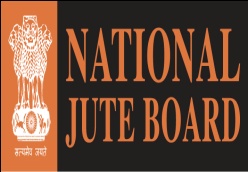 NATIONAL JUTE BORADMINISTRY OF TEXTILES, GOVT. OF INDIA,3A & 3B PARK PLAZA, 71, PARK STREET,KOLKATA  - 700 016.